Wylye Valley C of E Aided Primary SchoolHead Teacher: Mr Robert Barnes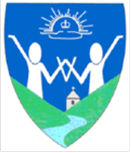                     To aspire to being outstanding in everything we do by always aiming higher.Love Care Respect“Let your light shine in all you say and do.” Matthew 5:16 Wylye Valley CE VA Primary School Person Specification-Deputy Headteacher EssentialDesirable Qualifications/ Professional Development DegreeQualified Teacher Status (QTS)Evidence of Professional Development in preparation for Deputy Head role.Working to or willing to undertake NPQHSafeguarding Wylye Valley Primary School is committed to safeguarding and promoting the welfare of children and young people and all staff must share this commitment. An enhanced DBS check is required for all successful applicants.Experience of being DSL or DDSLExperience Successful teaching across Key StagesAbility to mentor and coach staff to improve the quality of teaching and learning and hold staff to account for performance.Experience and success in leading whole school initiatives with a positive impact Involvement in school self-evaluation and development planning. Experience of leading Pupil PremiumBe able to lead EnglishBe able to co-ordinate assessment across the schoolA knowledge of and commitment to the Early Years Foundation Stage. Successfully led the performance management of others.Knowledge, Skills and AbilitiesExcellent organisational skills and self-motivationExcellent communicator in written and oral skillsAbility to provide a stimulating, inclusive and challenging classroom environment.A secure understanding of the processes by which children learn.Understanding of and use of assessment, including observational, to inform future learning and teachingBe able to keep detailed records Firm but positive behaviour management skills, appropriate to age of learnersLead purposeful PDMs that make a difference.Personal QualitiesAbility to relate to and build good relationships with children, parents and colleagues A sense of humour To contribute eagerly to all aspects of school lifeWillingness to work in a close teamImaginative and creativeAble to be flexible and adaptablePositive attitudeConscientious and hard-workingEnthusiasticCalm under pressureTo be able to accept and act upon advice and support when necessaryWillingness to go above and beyondTo be able to motivate children to achieve their bestFaith CommitmentStrong Christian values Support for the vision and ethos of the schoolReferencesPositive recommendation in professional references Positive recommendation in professional references 